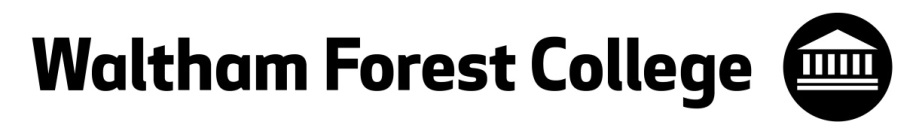 Prevent StatementColleges have a legal responsibility since 18/9/15 under the Counter and Security Act 2015 “to have due regard to the need to prevent people from being drawn into terrorism”.The purpose of the College Prevent Strategy’s purpose is to meet this legal responsibility and to prevent students from becoming radicalised and / or being drawn into terrorism or other forms of extremism.We aim to do it by:Promoting our policies and values to make it clear that ours is a tolerant and welcoming community for all learnersEducating and supporting students to fulfil their potential and be successful in their future lives Fostering positive relationships with police and community partners and working in partnership to promote British values and to enable students to engage successfully with their communities and to engage with, rather than marginalise extreme political views Encouraging and developing learners’ resilience and critical thinking skills to challenge and debate in an informed way, through our teaching, learning and assessment strategies.Ensuring our policies and practices meet the Prevent agendaEquipping staff with the knowledge of possible signs / indicators of concern with regards to extremist opinions, how to deal with these and challenge them effectively and / or refer through key reference and support channelsEquipping staff with the knowledge of possible signs / indicators of concern with regards to grooming and recruitment, how to deal with these and / or refer through key reference and support channelsFacilitating staff to develop and share teaching, learning and assessment strategies around resilience, e-safety and critical thinking skills as appropriate These aims sit alongside and complement the College values. A working group and clear reporting structure together with regular monitoring of actions and outcomes by the College Executive ensures that all necessary action is taken to safeguard the students and for the College to meet its statutory Prevent duty.  The referral structure is through the BeSafe team so any concerns should be directed to them in the first instance.  This information is on posters in all rooms and on Moodle.A training plan for staff development is also in place providing appropriate training for all levels of staff including governors, managers, teaching and learning staff and support staff.  In addition to awareness raising training for all staff, sample lesson materials to use with students are being developed for teaching staff to use.  A session to use during Induction was circulated to teaching staff to be completed with all groups and further material on topics such as developing critical thinking skills, e-resilience, belonging in the community will be made available within the next few weeks.